ПАВЛОГРАДСЬКА МІСЬКА РАДАВИКОНАВЧИЙ КОМІТЕТР О З П О Р Я Д Ж Е Н Н ЯМІСЬКОГО   ГОЛОВИ┌                                                    ┐   Про відзначення 237-ї річниці    міста Павлограда             Згідно з п.1,19,20 ч.4 ст.42  Закону України “Про місцеве самоврядування в Україні”, з метою пропаганди історії та традицій міста, підтримки здобутків і надбань павлоградців, виховання у населення поваги до видатних подій і з нагоди 237-ї річниці заснування міста та 78-ї річниці визволення від нацистських окупантів:1. Створити організаційний комітет з підготовки та відзначення Дня міста Павлоград та затвердити його склад (додається).          2. Затвердити заходи зі святкування Дня міста Павлоград  з дотриманням вимог карантинних умов (додаються).         	 3. Координацію роботи щодо виконання даного розпорядження покласти на заступників міського голови згідно з розподілом функціональних повноважень, контроль  залишаю за собою.Міський голова									А.О.Вершина	ЗАТВЕРДЖЕНО	Розпорядження міського голови	01.09.2021р.№168-рС К Л А Дорганізаційного комітету з підготовки та відзначенняДня міста Павлограда Начальник відділу культури	Павлоградської міської ради						В.М.Селіна	ЗАТВЕРДЖЕНО	Розпорядження міського голови	01.09.2021р.№168-рЗаходи зі святкування Дня міста Павлоградзгідно вимог карантинних умовНачальник відділу культуриПавлоградської міської ради						   В.М.Селіна01.09.2021р.м.Павлоград№168-рВершина Анатолій Олексійович--міський голова, голова оргкомітетуРадіоновОлександр Миколайович--перший заступник міського голови, заступник голови оргкомітетуОстренко Сергій Андрійович--секретар міської ради, заступник голови оргкомітетуШулікаОлена Олександрівна--заступник міського голови з питань діяльності виконавчих органів ради, заступник голови оргкомітетуРябова Аліса Вікторівна--заступник міського голови з питань діяльності виконавчих органів ради, заступник голови оргкомітетуПацкоСвітлана Григорівна--заступник міського голови з питань діяльності виконавчих органів ради, заступник голови оргкомітетуШуміловаСвітлана Миколаївна--керуючий справами виконкому, заступник голови оргкомітетуПономарчукМикола Савелійович--радник міського головиСеліна Вікторія Миколаївна- - начальник відділу культури, заступник голови оргкомітетуРоїк Раїса Василівна--начальник фінансового управління  2                                          Продовження додатка  2                                          Продовження додатка  2                                          Продовження додатка  2                                          Продовження додаткаКусочкінаСвітлана Миколаївна--начальник відділу з питань  розвитку підприємництва та залучення інвестиційКашталян Микола Васильович--начальник відділу організаційної роботи та взаємодії з громадськістю ЩербинаЮлія Сергіївна завідувач сектору  з питань кадрової роботи та       нагородЛагноДмитро Олександрович- - начальник відділу з питань сім'ї, молоді та спорту  Дем'яненко Ірина Вікторівна--начальник відділу освіти Дейнеженко Юлія Сергіївна--начальник відділу охорони здоров'я  ЗавгороднійАндрій Юрійович --начальник управління комунального господарства та будівництва ГерасименкоОлена Олександрівна --начальник управління соціального захисту населення БілийОлександр Петрович--завідувач сектору по роботі    транспорту та зв'язкуШаповал Олександр Михайлович--завідувач сектору взаємодії з правоохоронними органами та мобілізаційної роботиМирошниченкоНаталя Євгеніївна--директор КЗ “Павлоградський міський територіальний центр соціального обслуговування”ВільховаСвітлана Вікторівна--директор Павлоградського міського центру соціальних служб для сім'ї, дітей та молоді	КоріневськийВасиль Вікторович --директор КП “ЗАТИШНЕ МІСТО”                                       3                                         Продовження додатка                                       3                                         Продовження додатка                                       3                                         Продовження додатка                                       3                                         Продовження додаткаСінюковБорис АнваровичСінюковБорис Анварович-директор КП “ПАВЛОГРАД-СВІТЛО”ШапкунВолодимир ОлексійовичШапкунВолодимир Олексійович-директор КП “Спеціалізована Агенція Ритуал”Тіщенко Сергій ОлексійовичТіщенко Сергій Олексійович- директор КП «Муніципальна варта»МогильнийМикола ІвановичМогильнийМикола Іванович-директор КБУ “Міський культурно-дозвільницький центр” ВедмідьТетяна ІванівнаВедмідьТетяна Іванівна-директор КЗ “Павлоградський історико-краєзнавчий музей” КерімовРуслан РахибовичКерімовРуслан Рахибович-директор КП “Павлоградська телерадіокомпанія” МиславськийОлександр Вікторович МиславськийОлександр Вікторович -начальник Павлоградського районного управління ГУ ДСНС України в Дніпропетровській області  (за згодою)НоженкоАндрій ГригоровичНоженкоАндрій Григорович-в.о.начальника Павлоградського районного відділу поліції ГУНП у Дніпропетровській області (за згодою)ТроценкоДмитро МиколайовичТроценкоДмитро Миколайович-командир військової частини 3024 (за згодою)ШульгаЄвген В’ячеславовичШульгаЄвген В’ячеславович-командир військової частини 3036 (за згодою)Білякін Юрій ГригоровичБілякін Юрій Григорович-голова Ради ветеранів м. Павлоград (за згодою)БезверхаІнна ВікторівнаБезверхаІнна Вікторівна-голова Молодіжної ради (за згодою)№з/пНазва заходуДата та місце проведенняВідповідальні 1Організувати фото-, відео-привітання з Днем міста на сайтах та сторінках Фейсбуку закладів культури, освіти, спорту та ВНЗ15-18.09.2021Селіна В.М.Дем’яненко І.В.Лагно Д.О.Кашталян М.В.2Виготовити та розмістити вітальні банеридо 12.09.2021Завгородній А.Ю.Селіна В.М.3Провести репетиції святкових заходів та урочистостей13-14.09.202115.00-17.00сквер ім.Шевченка15-16.09.202115.00-18.00вул.СоборнаСеліна В.М.Дем’яненко І.В.Могильний М.І.Шаповал О.М.Дейнеженко Ю.С.Сінюков Б.А.Троценко Д.М.Шульга Є.В.4Організувати та провести захід «День пам’яті та поваги»- церемонію пам’яті в ім’я героїв рідної землі; - церемонію покладання квітів до  меморіалів та обелісків з метою вшанування пам’яті загиблих під час визволення міста;- вшанування загиблих та церемонію покладання квітів до пам'ятного знаку ст.Павлоград-2 та з нагоди 78-ї річниці визволення від нацистських окупантів міста17.09.20219.00Алея Слави10.00Пам’ятні знаки, братські кладовища10.30ст. Павлоград-2Селіна В.М.Дем’яненко І.В. Пономарчук М.С.Завгородній А.Ю.Коріневський В.В. Шапкун В.О.Шаповал О.М.Дейнеженко Ю.С.Сінюков Б.А.Кашталян М.В.Могильний М.І.5Провести молебень за благополуччя та процвітання міста Павлоград18.09.2021храми м.ПавлоградаСеліна В.М.6Організувати та провести святкову урочистість та вшанування кращих людей міста, присвячену 237-річниці м. Павлограда 18.09.20219.00Соборна площаСеліна В.М.,Могильний М.І.,Дем’яненко І.В.,Кашталян М.В. Щербина Ю.С.2                                                     Продовження додатка2                                                     Продовження додатка2                                                     Продовження додатка2                                                     Продовження додатка7Провести церемонію  нагородження переможців ІІІ міського конкурсу відеороликів “Рідне місто в об'єктиві”18.09.202110.30Соборна площа Селіна В.М.,Дем’яненко І.В.,Кашталян М.В.,Керімов Р.Р.Могильний М.І.8Забезпечити демонстрацію кращих відеороликів ІІІ міського конкурсу відеороликів “Рідне місто в об'єктиві” на ПТРК та вуличному екрані  міста18.09.2021протягом дняСоборна площаСеліна В.М.,Дем’яненко І.В.,Кашталян М.В.,Керімов Р.Р.9Організувати святковий марафон творчих привітань колективів, виконавців м. Павлограда та гостей міста18.09.202111.00-21.00Соборна площаСеліна В.М.,Дем’яненко І.В.,Могильний М.І.10Провести  святковий феєрверк 18.09.202121.00Соборна площаСеліна В.М.,Шаповал О.М.Ноженко А.Г.Миславський О.В.Могильний М.І.11Організувати та провести фестивалі та церемонії нагородження:- ІІІ міський народно-обрядовий фестиваль «Павлоградський оберіг»;- ХІV Відкритий мистецький фестиваль-ярмарок майстрів  декоративно-прикладної творчості «Павлоград збирає друзів»;- фестиваль  павлоградських родинних традицій «Краще подвір’я – 2021»;- святковий проект дефіле казкових героїв «Казкусик-2021»;- відкритий фестиваль-ярмарок голубів «Голуби  – птахи миру та єднання кожної родини»;- змагання з метання ножів та сокир, стрільба з лука;- відкритий міський фестиваль творчих колективів ветеранів війни та праці, присвячений 237-річниці Дня міста Павлограда18.09.202110.30-15.00вул. Соборна9.00-15.00пров.Голубицького9.00-18.00сквер ім.Шевченка6.00-14.00Парк ім.1 Травня19.09.202111.00БК ім.ВетеранівСеліна В.М.,Дем’яненко І.В.,Лагно Д.О.Могильний М.І.3                                                     Продовження додатка3                                                     Продовження додатка3                                                     Продовження додатка3                                                     Продовження додатка12Організувати та провести:- виставку живого куточка Станції юних натуралістів;- фестиваль судомоделістів «Під вітрилами»;- майстер-класи для дітей18.09.20219.00-14.00Дитячий паркДем’яненко І.В.13Організувати та провести: - Арт-простір від освітян;- молодіжну акцію «Павлоград – місто майбутнього» або «ФітПарад по-павлоградські» до Дня міста Павлограда в рамках роботи «Молодіжного простору МКДЦ»;-мастер-класи від хореографів, тренерів фітнес-клубів; - привітання від студентських колективів міста18.09.20219.00-18.00майданчик біля ТЦ «КУБ»Дем’яненко І.В.Селіна В.М.Лагно Д.О.Безверха І.В.14Організувати та провести: - читання віршів Пісенно-поетичної кав’ярні «Свіча до свічі»;- середньовікову тематичну живу фотозону;- виставку фоторобіт павлоградських митців18.09.202110.00-14.00 літературний  куточок(вул.Шевченка)Селіна В.М.15Організувати та провести: - показовий виступ спортсменів секції «Спорт з собаками»;-майстер-класи для дітей;- творчі привітання «З днем народження, рідне місто»;- флешмоб «Ми Українці»;- майстер-класи для дітей та виставки декоративно-прикладної творчостітворчі привітання «З днем народження, рідне місто»;- спортивні змагання18.09.202110.00Парк ім.Комарова16.00центральна алея мкр.ім. 18 Вересня (вул. Сташкова)10.00 мкр. ШахтобудівниківДем’яненко І.В.Селіна В.М.Лагно Д.О.16Організувати:- пересувну виставку «Історія однієї сім’ї» (купців Балабанів у фотографіях»;- пересувну виставку "Мандруємо Україною і світом", фотозона  "Салон Л.П.Кобалевського"18.09.2021з 9.00пров.ГолубицькогоСеліна В.М.,Ведмідь Т.І.4                                                     Продовження додатка4                                                     Продовження додатка4                                                     Продовження додатка4                                                     Продовження додатка17Провести класні виховні години, уроки історії міста «Мій Павлоград  – моя маленька Батьківщина», « Наші славетні земляки»13-18.09.2021ЗОШ містаДем’яненко І.В.18Організувати виставки  художньої та документальної літератури  «Мій Павлоград, пишаюсь я тобою!»06-18.09.2021шкільні бібліотекиДем’яненко І.В.19Провести святкові концерти учнів та викладачів мистецької школи16.09.202115.00Мкр.ПМЗ17.09.202114.00Мкр.ШахтобудівниківСеліна В.М.Мальцева О.Г.20Організувати та провести конкурс малюнку «Моє місто в майбутньому»18.09.2021Селіна В.М.Мальцева О.Г.21Організувати та провести в КЗ «Павлоградська міська централізована бібліотечна система»:- святкову фотозону; майстер-клас з виготовлення фото рамок;- комплімент-day «Місто моє, ти для мене єдине», виставку фоторобіт В.Шальского «Світ очима художника»;- святкову  програму «День народження рідного міста»; виставку кращих  дитячих творчих робіт конкурсу «Квітуче місто-2021», урочисте підведення підсумків;- майстер-клас  «Сюрприз власноруч!»;- барвисту майстерку «Дарунок місту»;- фотоподорож рідним містом «Містинки-перлинки»18.09.2021Фасад ЦМБФасад ЦДБ Прибібліотечна територіяВБСЧ №2БСЧ №3БСЧ №4БСЧ №5Селіна В.М.Бабічева Л.В.22Організувати та провести в   спортивних закладах:- відкритий турнір з волейболу серед хлопців та дівчат;- турнір з важкої атлетики;12.09.2021р.Парк ім.1 травня12.09.2021 р.Парк сел.ім.18 вересняЛагно Д.О.5                                                     Продовження додатка5                                                     Продовження додатка5                                                     Продовження додатка5                                                     Продовження додатка-першість міста з шашок серед людей з інвалідністю;- чемпіонат  з бадмінтону;- міські змагання з веслувального слалому18.09.2021р.10.00 літературний  куточок18.09.2021р.15.00КБУ «ФСК ім.Шкуренко»18.09.20219.00Парк ім.1 Травня23Організувати та провести в   Павлоградському міському територіальному центрі соціального обслуговування:- привітання керівників та активістів ветеранських громадських організацій;- тематичну бесіду зі слухачами університету ІІІ покоління, людьми похилого віку та особами з інвалідністю, що відвідують відділення денного, цілодобового тимчасового перебування та обліку бездомних осіб;- відвідування тематичної виставки до Дня міста;- зустріч з поетами-аматорами та авторами –виконавцями пісень про Павлоград;  - святковий концерт колективу «Надія» до Дня міста;16-17.09.202113-17.09.2021(за окремим графіком) 15.09.2021Павлоградський історико-краєзнавчий музей15.09.2021Терцентр16.09.2021ТерцентрМирошниченко Н.Є.Мирошниченко Н.Є.Ведмідь Т.І.Мирошниченко Н.Є.Могильний М.І.24Організувати локацію святкової дрібно-роздрібної торгівлі18.09.2021Кусочкіна С.М.25Підготувати подяки, грамоти, відзнаки міського голови, пам'ятні медалі для церемонії нагородження у міських урочистих заходахдо 15.09.2021Щербина Ю.С.26Підготувати списки почесних громадян міста з метою привітання та грошової виплатидо 14.09.2021Щербина Ю.С.Сімакова О.Б.6                                                     Продовження додатка6                                                     Продовження додатка6                                                     Продовження додатка6                                                     Продовження додатка27Забезпечити фінансування та придбання подарунків, квітів,   виготовлення сувенірної продукції для заходів, дипломів для фестивалів-конкурсів,  виготовлення банерів, оплату транспортних послугдо 05.09.2021згідно з графікомРоїк Р.В.Селіна В.М.Могильний М.І.Кусочкіна С.М.28 Забезпечити розміщення у ЗМІ інформації про проведення заходівдо 15.09.2021Кашталян М.В.29Провести необхідні заходи з благоустрою, прибирання території місць проведення заходів, пам'ятних знаків та братських кладовищдо 16.09.2021Завгородній А.Ю.,Коріневський В.В., Шапкун В.О.30Забезпечити електропостачання  та роботу чергового електрика під час проведення міських заходів та репетиційзгідно з графікомЗавгородній А.Ю.Сінюков Б.А.31Забезпечити  роботу  медичної допомоги під час репетицій та міських заходівзгідно з графікомДейнеженко Ю.С.32Забезпечити перекриття руху автотранспорту під час репетицій та міських заходівзгідно з графікомШаповал О.М.Ноженко А.Г.33Забезпечити  охорону громадського порядку під час проведення репетицій та міських заходівзгідно з графікомШаповал О.М. Ноженко А.Г.Тіщенко С.О.34Забезпечити охорону місця демонстрації феєрверку та роботу пожежної машини у місці запуску 18.09.202121.00Шаповал О.М. Ноженко А.Г.Миславський О.В.35Забезпечити протипожежну безпеку під час проведення міських заходівзгідно з графікомМиславський О.В.36Забезпечити участь військовослужбовців та військового оркестру у міських заходах та у репетиціяхзгідно з графікомШаповал О.М.Троценко Д.М.Шульга Є.В.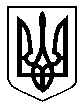 